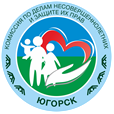 STOP! «СПАЙСЫ»КАКУЮ ОПАСНОСТЬ ПРЕДСТАВЛЯЮТ КУРИТЕЛЬНЫЕ СМЕСИ?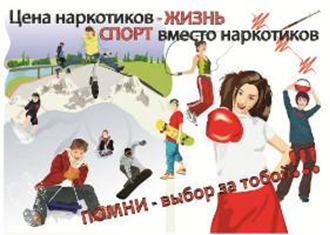 Что такое «Спайсы»?В последнее время  в подростковой среде начали активно распространяться так называемые «курительные смеси» под торговым названием «Спайс» (так называлось вещество в фантастическом романе Фрэнка Герберта «Дюна», вдыхание которого вызывало яркие галлюцинации). Продавцы этих смесей зазывают яркими ощущениями, полной безвредностью для здоровья и легальностью. Однако это не так.Травяные курительные смеси («спайсы», «арома-миксы») – это синтетические курительные смеси, обладающие психоактивным действием, аналогичным действию марихуаны. Поставляются в продажу в виде травы с нанесенным химическим наркотическим веществом (синтетическими каннабиноидами). Именно это вещество вызывает зависимость, сравнимую по силе с внутривенными наркотиками, и может привести к внезапной смерти при передозировке и развитию галлюцинаций.«Спайсы» обычно расфасованы в пакетики из фольги или полиэтилена с субстанцией зеленоватого, зеленовато-желтого, зеленовато-коричневого цветов, возможно наличие разнообразных надписей и рисунков на пакетиках. Обнаружив у члена своей семьи или друга подобную упаковку с яркой этикеткой, обратите на нее должное внимание.Влияние курительных смесей на организм человекаСистематическое курение смесей приводит к необратимым деструктивным процессам в организме человека:- снижается внимание, ухудшается память, замедляется мыслительная деятельность, теряется контроль над эмоциями (частые перепады настроения, появляется склонность к депрессиям, суициду;- возникают психозы, психические нарушения различной степени тяжести вплоть до полного распада личности (подобные при шизофрении);- снижается иммунитет, возникает импотенция (у юношей), нарушается гормональный фон (у девушек);- повышается риск развития сахарного диабета, рака легких и т. д.;- поражается сердечно-сосудистая система;- отравление от передозировки, смерть.Воздействие курительных смесей со временем может навсегда изменить личность человека, привести к тяжелой инвалидности, превратить его в наркозависимого больного.Среди социальных последствий курения смесей можно выделить: проблемы в семье, на учебе, работе, равнодушие к себе и своему будущему, ослабление воли, потеря смысла жизни, связь с криминальными кругами, воровство, риск вовлечения в незаконный оборот наркотиков и т.д.Главная опасность данных наркотиков – их доступность и простота употребления.Значимые для родителей признаки ранней наркотизации детей.Ребенок отстраняется от родителей, часто и надолго исчезает из дома или же запирается в своей комнате. Расспросы, (даже самые деликатные) вызывают у него вспышку гнева. Меняется круг общения ребёнка, прежние друзья исчезают, новые предпочитают как можно меньше контактировать с Вами, почти ничего не сообщают о себе. Ваш “семейный” дом постепенно превращается в “штаб-квартиру” – часто звонит телефон, Ваш ребенок в присутствии посторонних не разговаривает открыто, а использует намеки, жаргон, условные “коды”. Меняется характер ребенка. Его не интересует то, что раньше имело значение: семья, учеба, увлечения. Появляется раздражительность, вспыльчивость, капризность, эгоизм, лживость. Состояние ребёнка немотивированно меняется: он то полон энергии, весел, шутит, то становится пассивен, вял, иногда угрюм, плаксив. Ребёнок просит у Вас деньги, но объяснить, на что они ему нужны, не может, или объяснения малоубедительны. Из дома постепенно исчезают деньги и вещи. Сначала это может быть незаметно, пропажи в семье объясняются случайностью. Потом уже исчезновение трудно скрыть. Иногда необычное состояние Вашего ребенка: похоже на опьянение, но без запаха алкоголя; нарушена координация движений, речь, появляется нелепый смех, зрачки расширены или сужены. Конкретные признаки опьянения зависят от вида вещества.Что делать?Если вы обнаружили у своего ребенка или друга признаки употребления курительных смесей, внимательно наблюдайте за его физическим состоянием, настроением, времяпрепровождением и окружением. В случаях эпизодического, однократного курения «Спайса» подростка еще можно остановить, поговорив по душам, разъяснив, что «Спайс» – это наркотик такой же силы, как героин, что его употребление смертельно опасно и приводит к наркомании. Почитайте вместе с ним в Интернете статьи на тему «Смерть от Спайса», «Самоубийство под Спайсом» и др. – и вы, может быть, раскроете подростку глаза на то, что употребляя этот наркотик, он ходит по лезвию ножа.Коварство «Спайса» еще и в том, что он быстро вызывает привыкание, причем такой же силы, как героин или кокаин. В течение полугода потребления он так сильно затягивает, что самостоятельно бросить его уже невозможно. Если вы заметили, что ваш ребенок или знакомый курит «Спайс», стал агрессивным, раздражительным, у него появился специфический круг друзей – таких же любителей «побалдеть», он начал пропускать учёбу, брать без разрешения деньги – пора бить тревогу. Сами с этой бедой вы не справитесь – наркотическая зависимость очень сильная. Не стесняйтесь обращаться к подростковому наркологу, психологу, поговорите с классным руководителем. Помните, что закрыть глаза на эту беду не удастся, а ваше бездействие может обернуться страшной трагедиейУважаемые родители: следите внимательнее за тем, чем занимаются ваши дети, интересуйтесь их жизнью, проводите профилактические беседы в семье. Только тогда вы сможете помочь им избежать роковой ошибки.ЕСЛИ У ВАС ВОЗНИКЛИ ВОПРОСЫВЫ МОЖЕТЕ ОБРАТИТЬСЯ В ЮГОРСКИЙ ФИЛИАЛ БЮДЖЕТНОГО УЧРЕЖДЕНИЯ ХМАО-ЮГРЫ «СОВЕТСКИЙ ПСИХОНЕВРОЛОГИЧЕСКИЙ ДИСПАНСЕР»ВРАЧ-НАРКОЛОГ – БОЯРСКИХ АНДРЕЙ ЛЕОНИДОВИЧАДРЕС: г. Югорск, ул. Таежная, 15 ТЕЛЕФОН/ФАКС: 7-19-14ИЛИ ПОЗВОНИТЬ В ЕДИНУЮ СОЦИАЛЬНО-ПСИХОЛОГИЧЕСКУЮ СЛУЖБУ «ТЕЛЕФОН ДОВЕРИЯ».Специалисты «Телефоны доверия» - профессиональные психологи, помощь предоставляется анонимно, телефонный звонок осуществляется совершенно бесплатно для звонящего абонента, по номеру: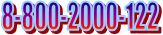 